本校高中部週會『春春FUN電服務學習』專題演講照片（101.02.22.）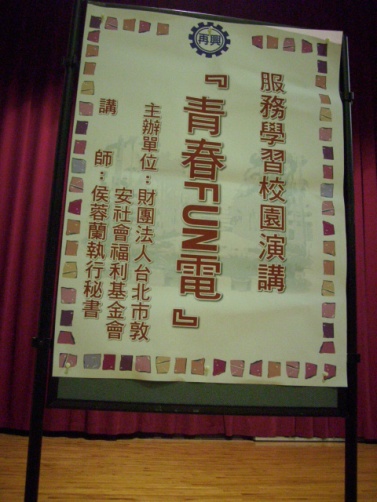 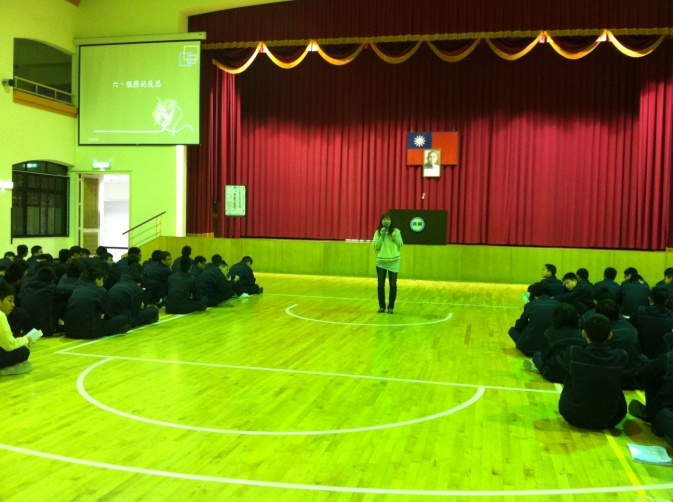 說明：說明：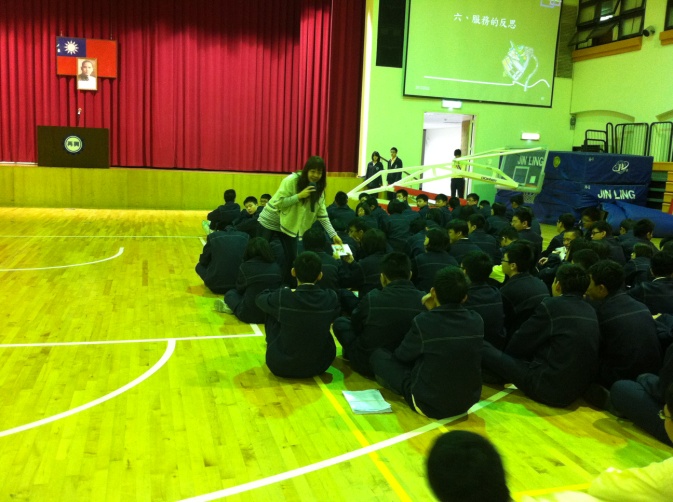 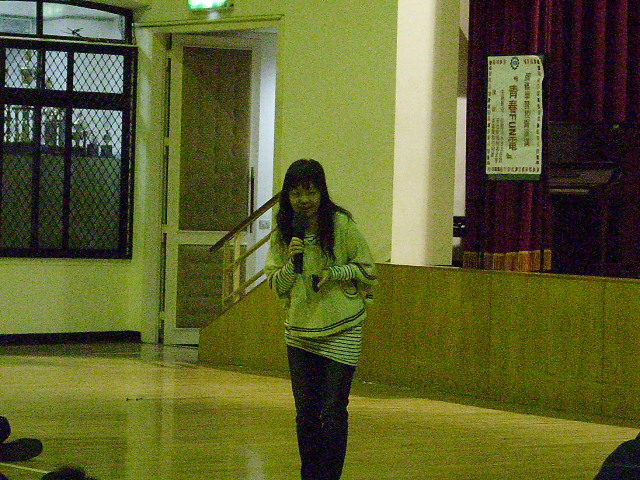 說明：說明：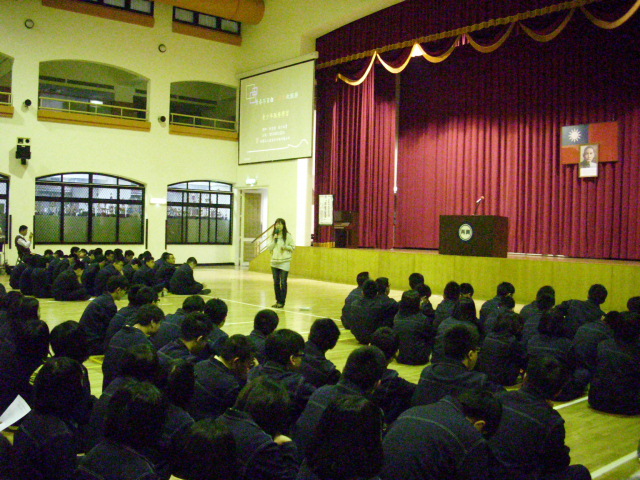 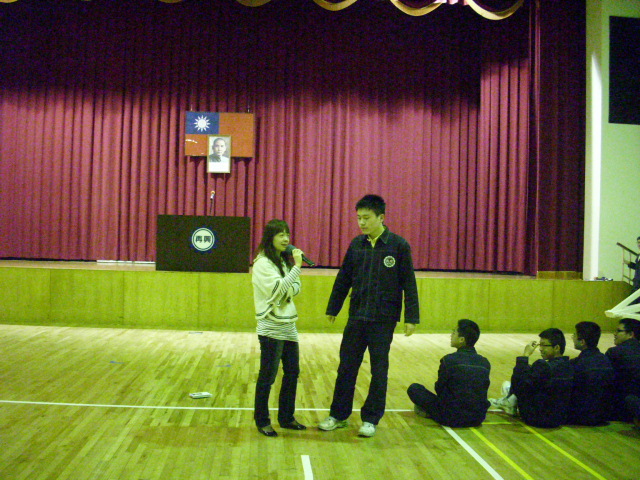 說明：說明：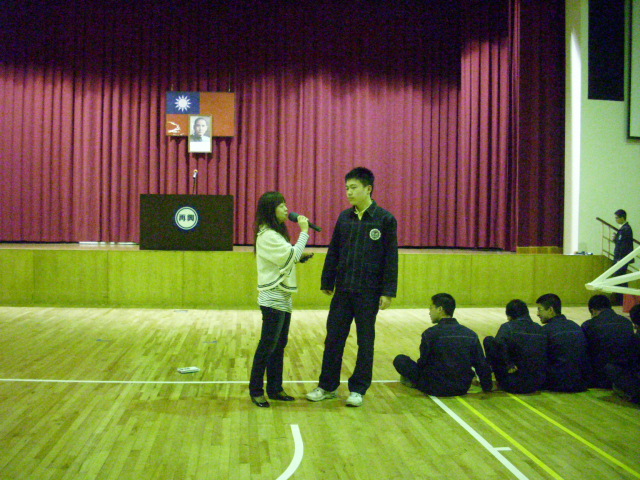 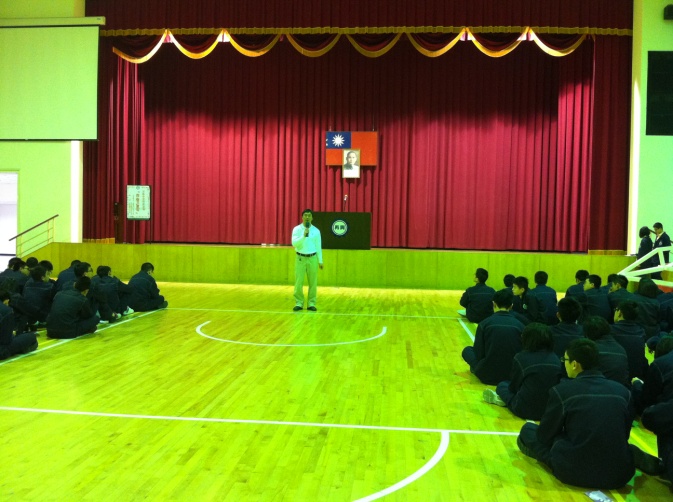 說明：說明：